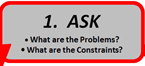 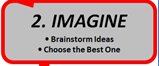 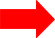 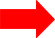 What is your problem?What are the constraints?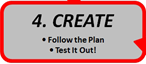 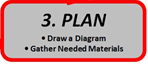 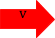 Draw a diagram of your geodesic dome:What shape will you repeat to make your geodesic dome?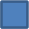 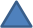 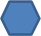 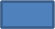 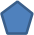 Materials: >>>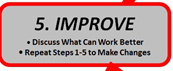 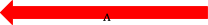 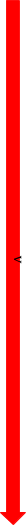 How would you improve your geodesic dome?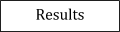 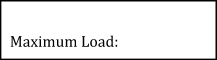 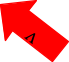 